Dénombrer à la maisonActivités simples avec peu de matériel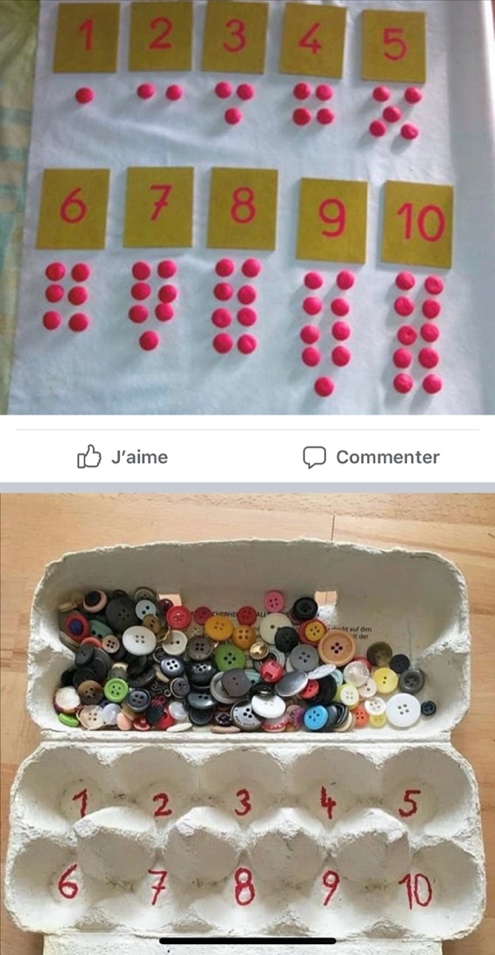 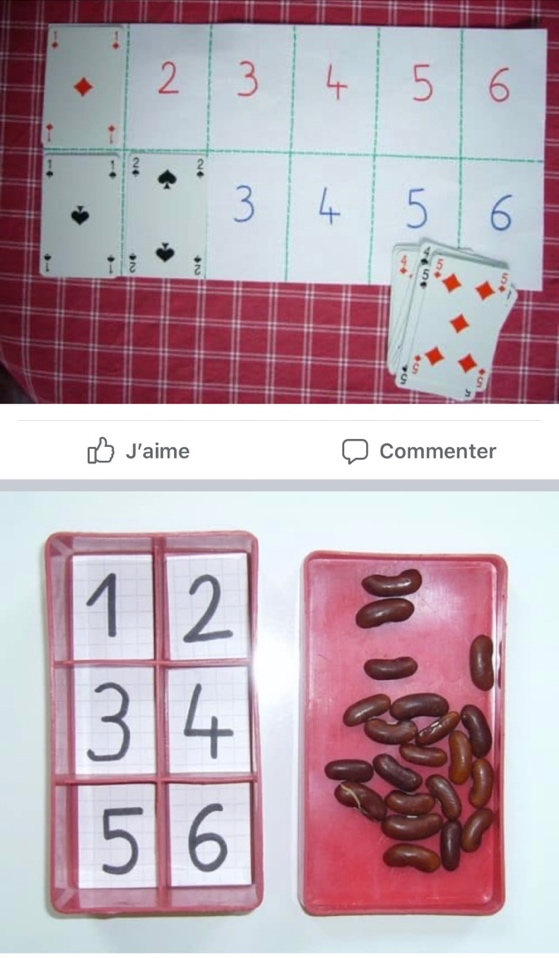 